ピアカウンセリングのピアカウンセリングをごですか？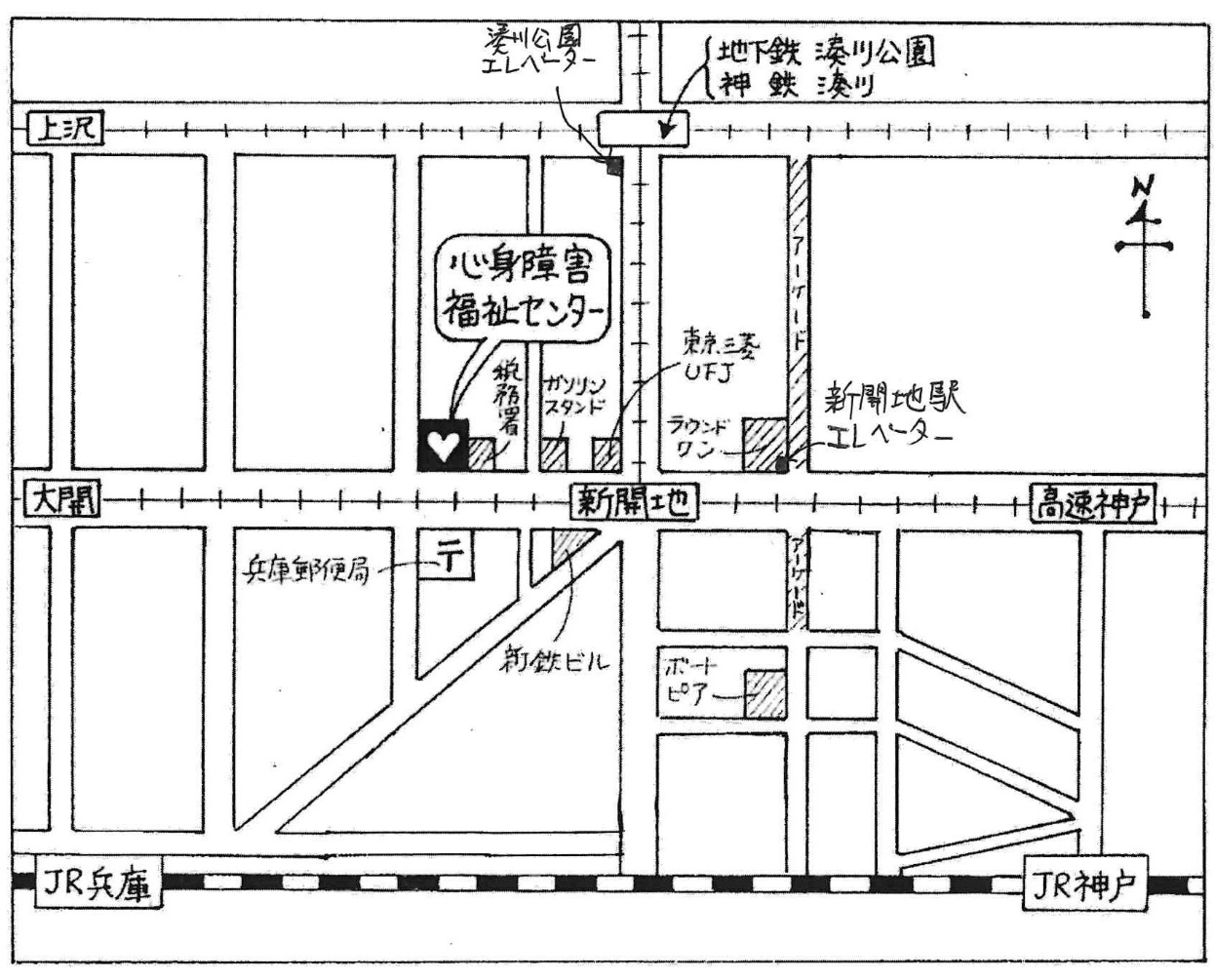 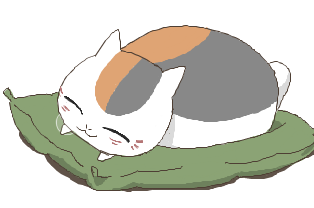 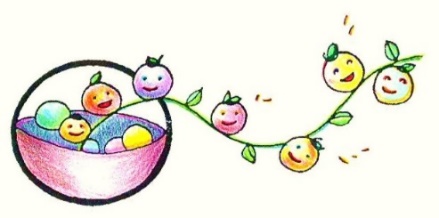 ●センターリングリングは、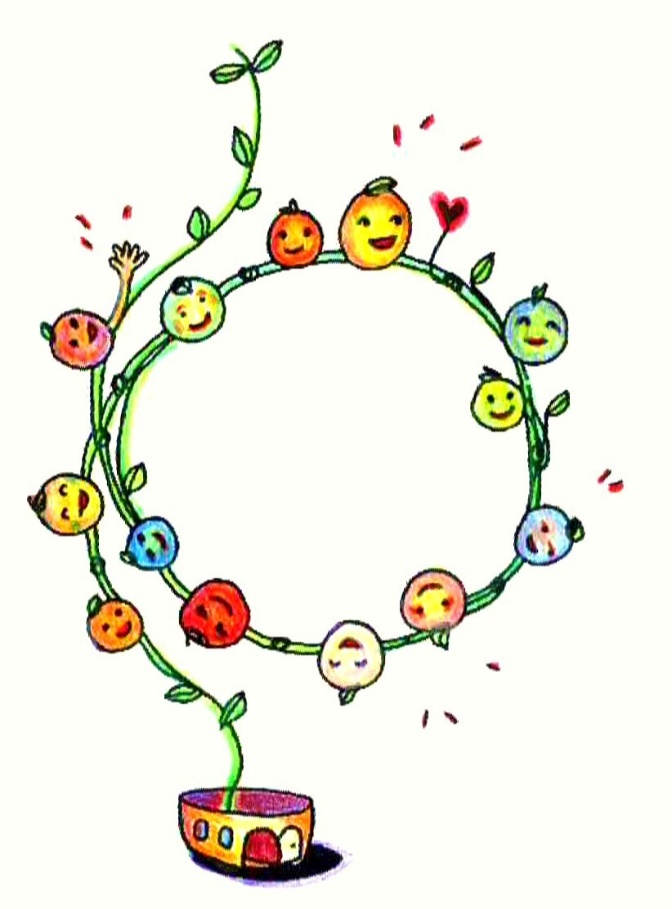 をつのをサポートするです。がとなってしています。　これまでをつは、サービスのけでしかありませんでした。しかし、それではいつまでたっても、をつはかのおになってきる…｣というえからけせないままです。　のはです。のにったサービスをすることができます。　センターは、がので、に、に、だけのをびっていくことを、あらゆるからにします。　をつがきていきやすいは、にとってもしてかにきていけるです。　リングリングは、のからとがつながることののさをえていくです。●ピア・カウンセリングのピアとは、というです。じ（）をつたちがなで、をきいます。そので、やさをし、をにえ、をりしていきます。ので、をつがをするためのサポートをします。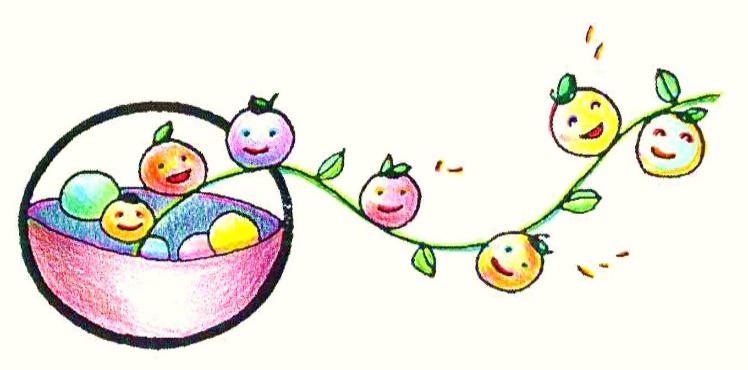 